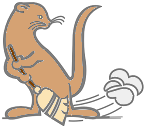 ЈКП „ВИДРАК“ ВАЉЕВОУл. Војводе Мишића бр. 50    14000 Ваљево, СрбијаТел: 014 221 556; Фах: 014 242 981email: nabavkavidrak@gmail.com ЈН бр. 1.3.1/2018Датум: 22.11.2018. годинеНа основу члана 93. став 2. ЗЈН, заинтересовано лице је упутило захтев за појашњењем, следеће садржине:1.Није  дефинисан фронт.Одговор: Фронт је дефинисан  у конкурсној документацији 8х50м2. Број врата ( пешачка, транспортна , луфтери)Одговор:Транспортна врата – 2 ком; пешачка 1; луфтери-8 са једне и друге стране.3. Да ли мора фолија коју сте навели или може еквивалент или у бољем квалитету?Одговор: Фолија може еквивалент само да је некапајући, антивирусни и не мања од  150 микрона. Наручилац ће извршити измену конкурсне документације у делу техничке спецификације.	Комисија за јавну набавку